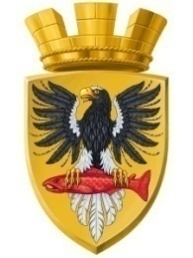 Р О С С И Й С К А Я   Ф Е Д Е Р А Ц И Я           КАМЧАТСКИЙ КРАЙ       П О С Т А Н О В Л Е Н И Е    АДМИНИСТРАЦИИ ЕЛИЗОВСКОГО ГОРОДСКОГО ПОСЕЛЕНИЯот  04.05.2017	                                                                                     № 439 -п       г. ЕлизовоО внесении изменений в постановление администрации Елизовского городского поселения от 02.02.2016 № 67-п «Об утверждении Административного регламента по предоставлению администрацией Елизовского городского поселения муниципальной услуги по выдаче разрешений на ввод объекта в эксплуатацию на территории Елизовского городского поселения»В соответствии с Федеральным законом от 27.07.2010 № 210-ФЗ «Об организации предоставления государственных и муниципальных услуг», Градостроительным кодексом Российской Федерации, Уставом Елизовского городского поселения, в целях приведения Административного регламента по выдаче решения о переводе жилого помещения в нежилое и нежилого помещения в жилое помещение в жилом доме на территории Елизовского городского поселения в соответствие с требованиями действующего законодательства,ПОСТАНОВЛЯЮ:Внести в постановление администрации Елизовского городского поселения 02.02.2016 № 67-п «Об утверждении Административного регламента по предоставлению администрацией Елизовского городского поселения муниципальной услуги по выдаче разрешений на ввод объекта в эксплуатацию на территории Елизовского городского поселения» следующие изменения:Наименование изложить в следующей редакции: «Об утверждении Административного регламента по предоставлению администрацией Елизовского городского поселения муниципальной услуги «Выдача разрешений на ввод объекта в эксплуатацию».Пункт 1 изложить в следующей редакции: «Утвердить Административный регламент по предоставлению администрацией Елизовского городского поселения муниципальной услуги «Выдача разрешений на ввод объекта в эксплуатацию».Внести в Административный регламент, утвержденный постановлением администрации Елизовского городского поселения от 02.02.2016 № 67-п следующие изменения:Наименование изложить в следующей редакции: «Административный регламент по предоставлению администрацией Елизовского городского поселения муниципальной услуги «Выдача разрешений на ввод объекта в эксплуатацию».Абзац первый пункта 1.1. изложить в следующей редакции: «Административный регламент предоставления муниципальной услуги «Выдача разрешений на ввод объекта в эксплуатацию» (далее – Административный регламент) разработан в целях повышения качества предоставления и доступности муниципальной услуги, создания комфортных условий для участников отношений, возникающих в процессе предоставления муниципальной услуги, определяет сроки и последовательность административных процедур и административных действий, в том числе особенности выполнения административных процедур (действий) в электронной форме».2.3.	Пункт 2.1. изложить в следующей редакции: «Наименование муниципальной услуги - Выдача разрешений на ввод объекта в эксплуатацию (далее - муниципальная услуга)».2.4.	Наименование приложения 1 к Административному регламенту изложить в следующей редакции: «Блок-схема последовательности действий по предоставлению муниципальной услуги «Выдача разрешений на ввод объекта в эксплуатацию».3.	Управлению делами администрации Елизовского городского поселения опубликовать (обнародовать) настоящее постановление в средствах массовой информации и разместить в информационно-телекоммуникационной сети «Интернет» на официальном сайте администрации Елизовского городского поселения.4.	Настоящее постановление вступает в силу после его опубликования (обнародования).5.	Контроль за исполнением настоящего постановления возложить на Управление архитектуры и градостроительства  администрации Елизовского городского поселения.Глава администрации Елизовского городского поселения 			               Д.Б. Щипицын